contos africanos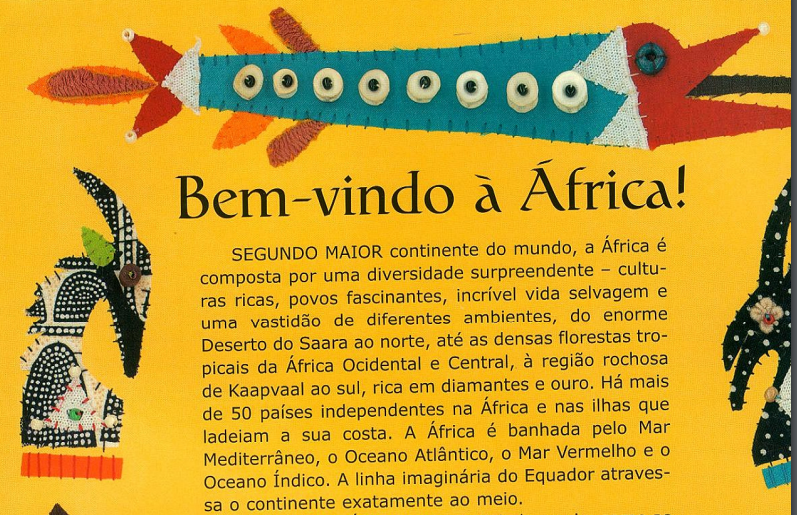 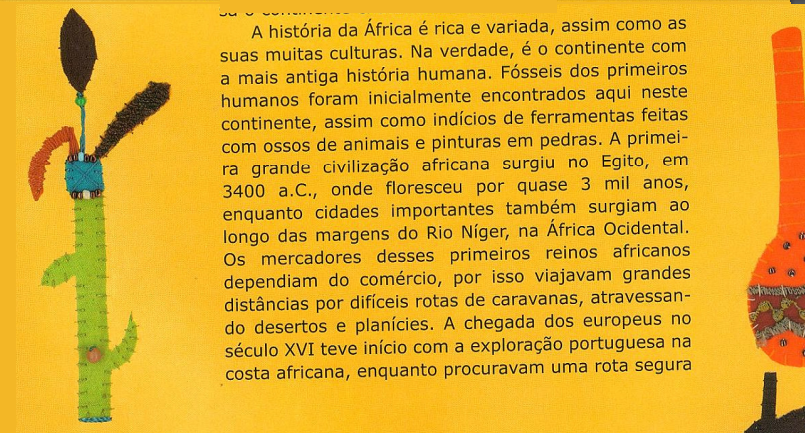 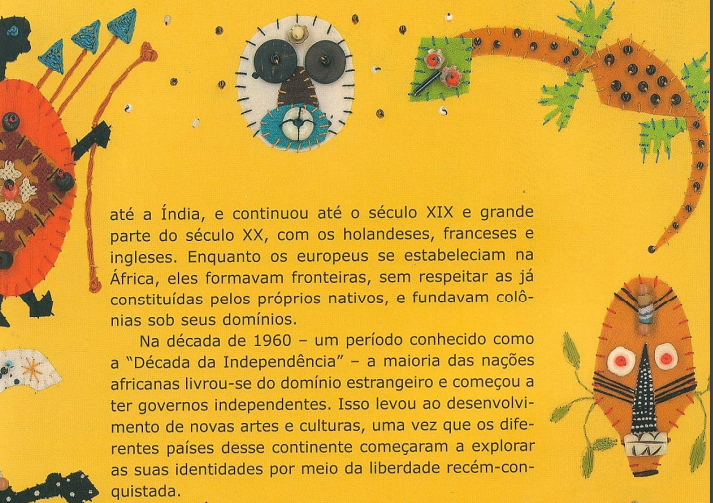 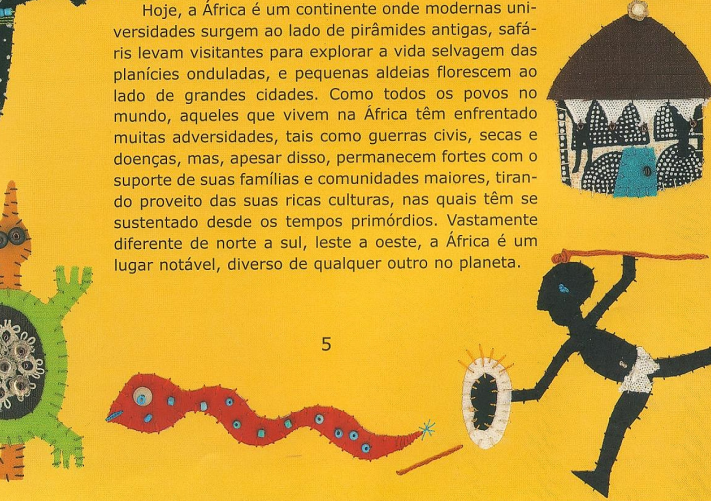 Leia o texto com atenção. Depois, faça o que se pede. O CAÇA-PALAVRAS a seguir contém palavras do texto lido. Use marca-texto para destacar as palavras encontradas. Escreva-as nas linhas abaixo. CAÇA-PALAVRASVerticais:1. ___________________________________________________________________2. _______________________________________________________________3. _______________________________________________________________Horizontais: 4. _______________________________________________________________5. _______________________________________________________________6. _______________________________________________________________7. _______________________________________________________________8. _______________________________________________________________9. _______________________________________________________________10. ______________________________________________________________ASDFGHJKLÇQWERTYUIOPASDFTYUMERCADORESTYUMERCAPLOEXPLOSEIIADORESTADORESTYINDEPENDVINDEPENDTYUMERCÇEUATIDFEXPLORACÃOUTAIUROQMAEEFORÇAINDEPENMEAEMOAUAEPDFÓSSEISEDFRCAPEDASIADMRTDFIUIOPASDFDDRMTDAXDÉCADADAINDEPENDÊNCIAÇORKAAPVAALPASDFINDEPENRSRSASDFGDUIOPASDFPASDFHASTEINDEPEGITOUIOPASDFSAC